              REPUBLIKA HRVATSKA PRIMORSKO – GORANSKA ŽUPANIJA       OPĆINA MATULJI 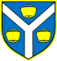          Jedinstveni upravni odjelMatulji, __________________ZAHTJEV ZA OSTVARIVANJE PRAVA NA SUFINANCIRANJE TROŠKOVA PROGRAMA PREDŠKOLSKOG ODGOJA I OBRAZOVANJA U USTANOVAMA DRUGIH OSNIVAČA TE U OBRTIMA NA PODRUČJU PGŽ ZA PEDAGOŠKU GODINU 2023./2024.Podnositelj zahtjeva/roditelj:Ime i prezime _______________________________________________________________OIB  ______________________________________________________________________Adresa prebivališta __________________________________________________________Broj mobitela i e-mail _________________________________________________________Podaci o djetetu:Ime i prezime _______________________________________________________________OIB _______________________________________________________________________Adresa prebivališta ___________________________________________________________Datum i mjesto rođenja________________________________________________________Naziv ustanove/obrta u koji je upisano dijete:___________________________________________________________________________Dokumentacija koju je potrebno priložiti uz Zahtjev: potvrda Dječjeg vrtića Matuljipotvrda o radnom statusu roditelja (preslika ugovora, izvadak iz službenih evidencija HZMO i sl.)potvrda o upisu djeteta u ustanovu ili obrt s podacima o visini cijene uslugepreslika Ugovora podnositelja zahtjeva s ustanovom ili obrtomZa pripadnike nacionalne manjine osim gore navedene dokumentacije potrebno je priložiti i:uvjerenje nadležnog Ureda državne uprave o pripadnosti nacionalnoj manjinipotvrdu DV Matulji kojom se potvrđuje da se ne provodi program prilagođen jeziku i pismu nacionalne manjineU slučajevima kada se zbog posebno opravdanih pedagoških razloga te interesa djeteta preporuča upis djeteta ili nastavak pohađanja programa predškolskog odgoja u obrtima i ustanovama na području PGŽ potrebno je dostaviti i preporuku pedagoga, dječjeg psihologa ili drugog specijaliste kojim se preporuča upis djeteta u ustanovu ili obrt Izjavljujem i vlastoručnim potpisom potvrđujem da su gore navedeni podaci i priložena dokumentacija istiniti te ovlašćujem Općinu Matulji da iste ima pravo provjeravati, obrađivati, čuvati i koristiti sukladno zakonu koji uređuje zaštitu osobnih podataka i drugim važećim propisima.       __________________________           Potpis podnositelja zahtjeva